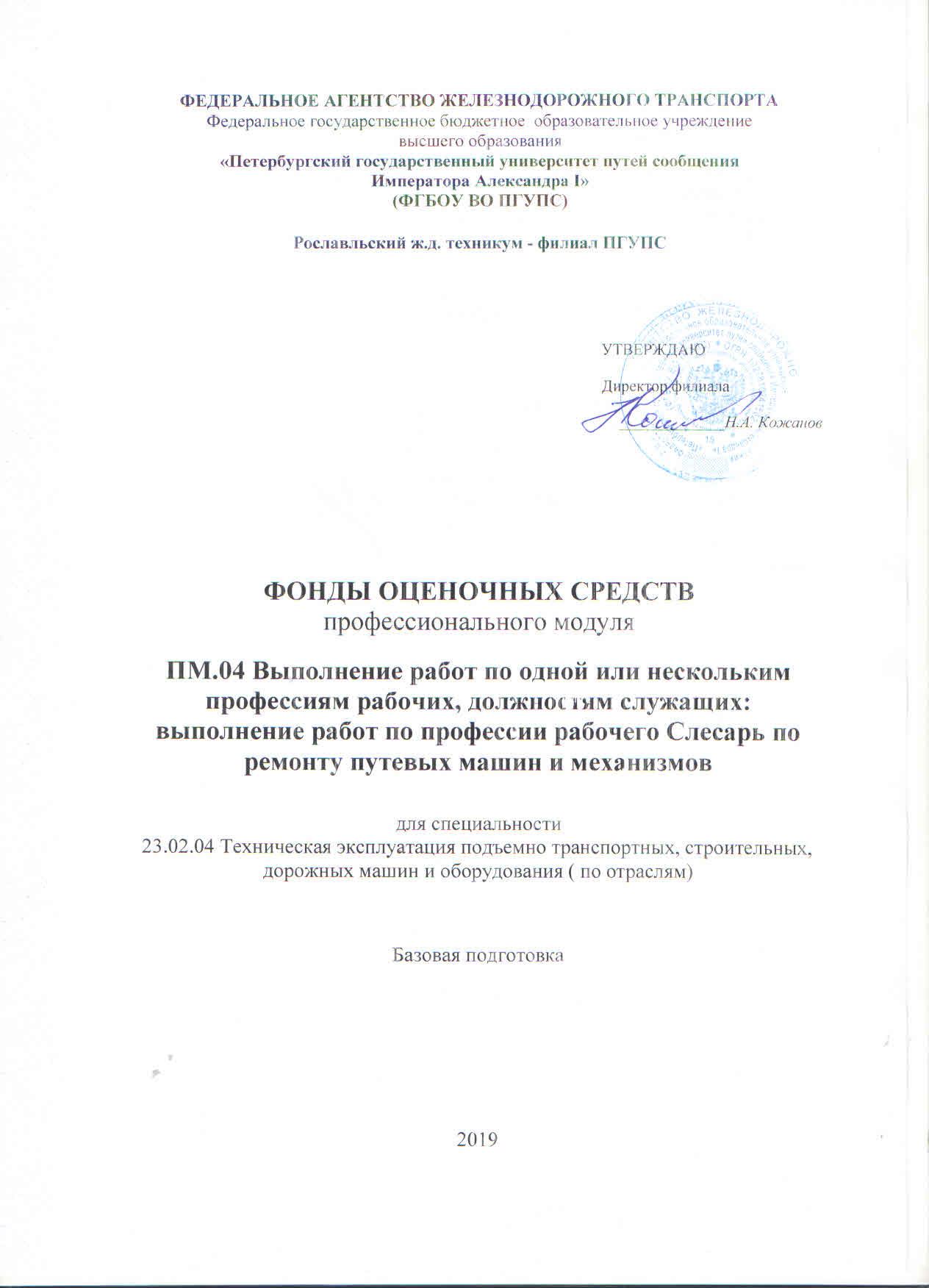 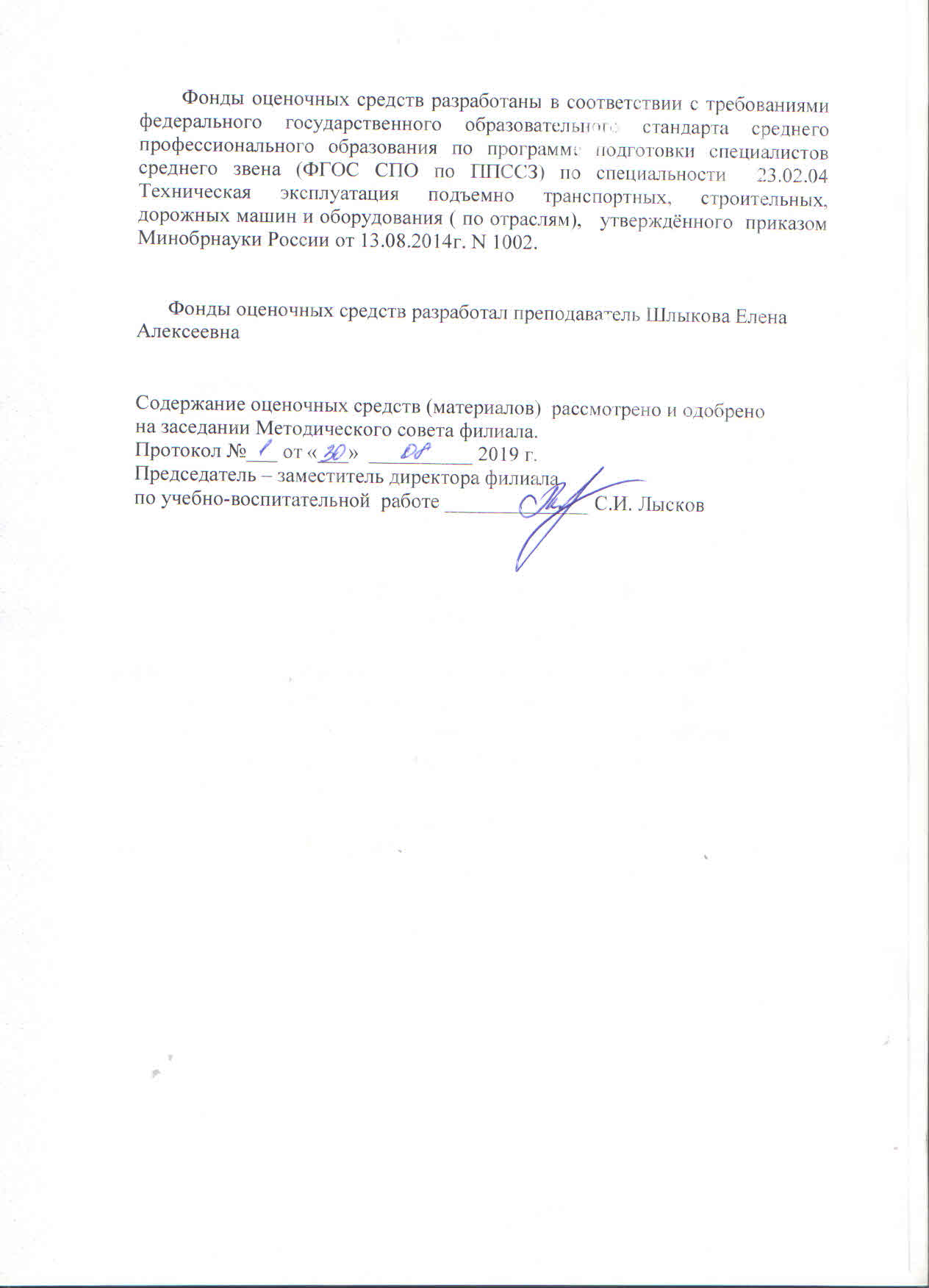 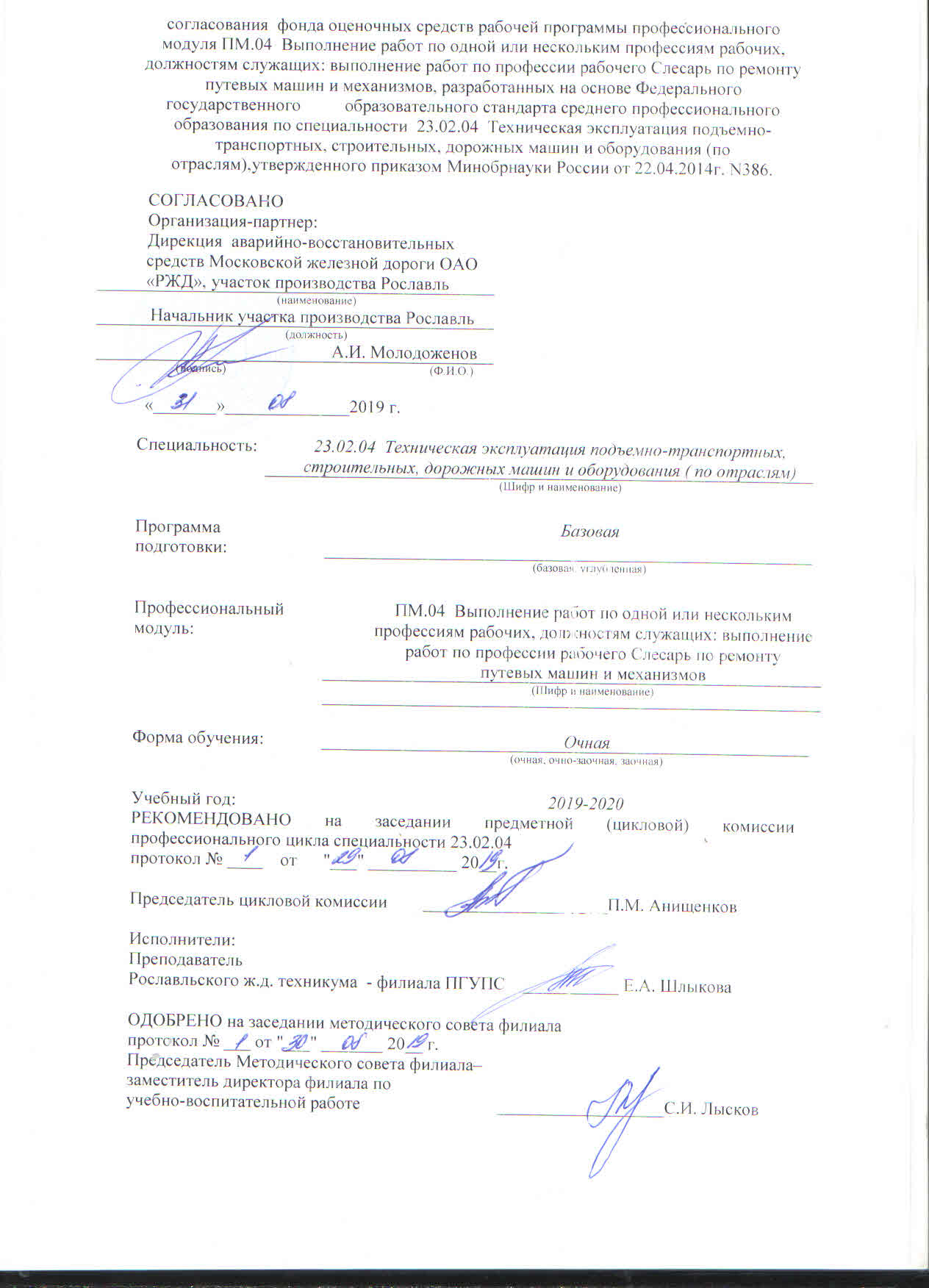 СОДЕРЖАНИЕПаспорт комплекта фонда оценочных средств…………………………………………4Результаты освоения учебной дисциплины, подлежащие проверке………………….43. Оценка освоения учебной дисциплины…………………………………………………63.1. Формы и методы оценивания……………………………………………………….63.2. Типовые задания для оценки освоения учебной дисциплины……………………64. Оценка освоения по учебной практике профессионального модуля…………………105.Материалы  фонда оценочных средств для итоговой аттестации по учебной дисциплине…………………………………………………………………………………13Паспорт комплекта фонда оценочных средств 	Общие положенияРезультатом освоения профессионального модуля является готовность обучающегося к выполнению вида профессиональной деятельности Выполнение работ по одной или нескольким профессиям рабочих, должностям служащих и составляющих его профессиональных компетенций, а также общие компетенции, формирующиеся в процессе освоения ППССЗ в целом.Формой аттестации по профессиональному модулю является экзамен (квалификационный). Итогом экзамена является однозначное решение: «вид профессиональной деятельности освоен / не освоен».1.1. Формы  промежуточной аттестации по профессиональному модулю.                                                                                                     Таблица 12. Результаты освоения модуля, подлежащие проверке 2.1. Профессиональные и общие компетенцииВ результате контроля и оценки по профессиональному модулю осуществляется комплексная проверка следующих умений и знаний, а также динамика формирования общих компетенций:Таблица 22.2. В целях овладения указанным видом профессиональной деятельности и соответствующими профессиональными компетенциями обучающийся, в ходе освоения профессионального модуля должен: иметь практический опыт:ПО1 - работы на технологическом оборудовании по техническому обслуживанию и                ремонту путевых машин и механизмов;ПО2 - технического контроля эксплуатируемых путевых машин и механизмов;ПО3 - осуществления технического обслуживания и ремонта путевых машин и механизмов;уметь:У1 - разрабатывать и осуществлять технологический процесс технического  обслуживания и ремонта путевых машин и механизмов;У2 - осуществлять технологический контроль путевых машин и механизмов;У3 - оценивать эффективность производственной деятельности;У4 - осуществлять самостоятельный поиск необходимой информации для решения           Профессиональной задачи;У5 - анализировать и оценивать состояние охраны труда на производственномучете;знать: З1 - устройство и основы теории технического обслуживания и ремонта путевых         машин и механизмов;З2 - базовые схемы включения элементов электрооборудования;З3 - свойства и показатели качества путевых машин и механизмов            эксплуатационных материалов;З4 - правила оформления технической и отчетной документации;З5 - классификацию, основные характеристики и технические параметры путевых машин и механизмов;З6 - методы оценки и контроля качества в профессиональной деятельности;З7 - основные положения действующей нормативной документации.3.Оценка освоения теоретического курса профессионального модуля3.1. Общие положения Основной целью оценки теоретического курса профессионального модуля является оценка умений и знаний. Оценка теоретического курса профессионального модуля осуществляется с использованием следующих форм и методов контроля:Текущий контроль: проверка домашнего задания в устной и письменной формеРубежный контроль - дифференцированный зачетПромежуточная аттестация - экзаменОценка теоретического курса профессионального модуля предусматривает использование зачетно-балльно-рейтенговой системы оценивания.Зачетно-балльно-рейтинговая система оценки знаний основана на использовании совокупности контрольных точек, оптимально расположенных на всем на всем временном интервале изучения профессионального модуля (учебной дисциплины). При этом предполагается разделение всего курса на ряд самостоятельных, логически завершенных блоков (модулей) и проведения по ним контроля.Зачетно-балльно-рейтинговая система оценки, являясь формой проверки приобретенных знаний, умений и навыков, имеет целью активно влиять на уровень сформированности профессиональных компетенций студентов и изменение самой технологии обучения.3.2. Типовые задания для оценки освоения МДК.04.01  Организация и выполнение работ по профессии Слесарь по ремонту путевых машин и механизмов.Задание 1:Проверяемые результаты обучения: (У1, У2, У3, У4, У5, У6, З1, З2,З3)1. Опишите виды неразъемных соединений. Классификация заклепочных соединений2. Перечислите виды измерительных инструментов. Штангенциркуль ШЦ-1Задание 2:Проверяемые результаты обучения: (У1, У2, У3, У4, У5, У6, З1, З2,З3)1. Расскажите классификацию ремонта машин по методам производства2. Дайте определение видов тисков и их назначениеЗадание 3:Проверяемые результаты обучения: (У1, У2, У3, У4, У5, У6, З1, З2,З3)Перечислите основные методы ремонта путевых машинДайте характеристики резки металла ножницами и механическими пиламиЗадание 4:Проверяемые результаты обучения: (У1, У2, У3, У4, У5, У6, З1, З2,З3)Объясните назначение и способы мойки деталей. Моющие растворыПеречислите виды разметок и применяемый инструментЗадание 5:Проверяемые результаты обучения: (У1, У2, У3, У4, У5, У6, З1, З2,З3)Объясните техническое обслуживание ременной передачиРасскажите общие сведения о сверленииЗадание 6:Проверяемые результаты обучения: (У1, У2, У3, У4, У5, У6, З1, З2,З3)Перечислите способы доводки поверхностей до зеркальности и размеров деталей до требуемой точностиДайте понятие технического обслуживания батарейЗадание 7:Проверяемые результаты обучения: (У1, У2, У3, У4, У5, У6, З1, З2,З3)Перечислите методы восстановления деталей машинПеречислите способы организации разборки машинЗадание 8:Проверяемые результаты обучения: (У1, У2, У3, У4, У5, У6, З1, З2,З3)Дайте понятие капитальный ремонт. Основные работы при выполнении капитального ремонтаДайте понятие разметка. Инструмент, применяемый при плоской разметкеЗадание 9:Проверяемые результаты обучения: (У1, У2, У3, У4, У5, У6, З1, З2,З3)Объясните назначение и сущность операции шабренияОбъясните проверку технического состояния машинЗадание 10:Проверяемые результаты обучения: (У1, У2, У3, У4, У5, У6, З1, З2,З3)Объясните подготовку машины к эксплуатации в осенне-зимний периодПеречислите виды контрольно-измерительного инструмента, применяемого для измерения отверстийЗадание 11:Проверяемые результаты обучения: (У1, У2, У3, У4, У5, У6, З1, З2,З3)Опишите назначение и виды резьбовых соединений. Классификация резьб. Резьбонарезной инструментРасскажите правила приема и ввода в эксплуатацию новых и отремонтированных машин.Задание 12:Проверяемые результаты обучения: (У1, У2, У3, У4, У5, У6, З1, З2,З3)Дайте понятие организации выполнения ремонта. Правила сдачи и приемки путевых машин в ремонт и выдачи их из ремонта.Дайте понятие правки и рихтовки металла. Инструмент, применяемый при правке и рихтовке металлаЗадание 13:Проверяемые результаты обучения: (У1, У2, У3, У4, У5, У6, З1, З2,З3)Расскажите классификацию отказов работы машины. Показатель надежностиДайте понятие развертывание отверстий. Виды разверток. Основные элементы развертокЗадание 14:Проверяемые результаты обучения: (У1, У2, У3, У4, У5, У6, З1, З2,З3)Перечислите какие типы сверл используются при сверлении?Дайте понятие техническое обслуживание и ремонт ременных передачЗадание 15:Проверяемые результаты обучения: (У1, У2, У3, У4, У5, У6, З1, З2,З3)Дайте понятие техническое обслуживание путевых машин, и его периодичностьРассверливание отверстийЗадание 16:Проверяемые результаты обучения: (У1, У2, У3, У4, У5, У6, З1, З2,З3)Дайте понятие капитальный ремонт путевых машинДайте понятие зенкование. Инструмент, применяемый при зенкованииЗадание 17:Проверяемые результаты обучения: (У1, У2, У3, У4, У5, У6, З1, З2,З3)Расскажите основные слесарные операции, их назначениеОбъясните понятие о надежности машины. Показатель надежности машиныЗадание 18:Проверяемые результаты обучения: (У1, У2, У3, У4, У5, У6, З1, З2,З3)Объясните организацию выполнения ремонта путевых машинДайте понятие шабрение. Инструмент, применяемый при шабрении  г.) для сверления сталиЗадание 19:Проверяемые результаты обучения: (У1, У2, У3, У4, У5, У6, З1, З2,З3)Дайте характеристику ежесменного технического обслуживанияПеречислите виды слесарных работЗадание 20:Проверяемые результаты обучения: (У1, У2, У3, У4, У5, У6, З1, З2,З3)Расскажите назначение операции сверления, применяемый инструмент и его геометрияПеречислите виды и методы ремонта путевых машинЗадание 21:Проверяемые результаты обучения: (У1, У2, У3, У4, У5, У6, З1, З2,З3)Перечислите виды контрольно-измерительного инструмента, применяемого при ремонте путевых машин и механизмовОпишите техническое обслуживание путевых машин при храненииЗадание 22:Проверяемые результаты обучения: (У1, У2, У3, У4, У5, У6, З1, З2,З3)Перечислите основные работы по техническому обслуживанию и ремонту путевых машин и механизмовОбъясните сущность процесса рубки и резки металла. Инструменты для рубки металлаЗадание 23:Проверяемые результаты обучения: (У1, У2, У3, У4, У5, У6, З1, З2,З3)Объясните назначение и содержание ежедневного обслуживанияПеречислите слесарный измерительный инструмент Задание 24:Проверяемые результаты обучения: (У1, У2, У3, У4, У5, У6, З1, З2,З3)Опишите порядок хранения и консервации путевых машинПеречислите оборудование слесарных мастерскихЗадание 25:Проверяемые результаты обучения: (У1, У2, У3, У4, У5, У6, З1, З2,З3)Опишите схему основных состояний машинОпишите крепление сверл. Процесс сверления. Сверление отверстий большого диаметра. Брак при сверлении отверстийЗадание 26:Проверяемые результаты обучения: (У1, У2, У3, У4, У5, У6, З1, З2,З3)Расскажите систему плано-предупредительного ремонтаДайте понятие зенкерование отверстий. Инструмент, применяемый при зенкерованииЗадание 27:Проверяемые результаты обучения: (У1, У2, У3, У4, У5, У6, З1, З2,З3)Перечислите основные признаки нормальной работы подшипников и их техническое обслуживаниеДайте понятие опиливание заготовок, классификация напильниковЗадание 28:Проверяемые результаты обучения: (У1, У2, У3, У4, У5, У6, З1, З2,З3)Опишите подготовку машины к эксплуатации в весенне-летний периодДайте понятие пайки, её назначение, применяемый инструментЗадание 29:Проверяемые результаты обучения: (У1, У2, У3, У4, У5, У6, З1, З2,З3)Перечислите необходимые требования к квалификации слесаря путевых машин и механизмовПеречислите элементы резьбы, основные виды резьбыЗадание 30:Проверяемые результаты обучения: (У1, У2, У3, У4, У5, У6, З1, З2,З3)Перечислите основные показатели надежности работы машиныОпишите схему планопредупредительной системы технического обслуживания и ремонта путевых машинКритерии оценки:- «5» (отлично) - если студент в полном объёме выполнил все задания (или ответил на все поставленные вопросы), проявив самостоятельность и знания межпредметного характера.- «4» (хорошо) - если студент выполнил задания, и ив них содержатся недочёты или одна негрубая ошибка; при ответе на поставленные вопросы имел незначительные замечания и поправки со стороны преподавателя.- «3» (удовлетворительно) - если студент выполнил задания более чем на 50% и работа содержит недочёты или две - три негрубые ошибки или две грубые ошибки; при ответе на поставленные вопросы преподаватель оказывал ему значительную помощь в виде наводящих вопросов- «2»(неудовлетворительно) - если студент выполнил работу менее чем на 50% или работа содержит более двух грубых ошибок; при ответе на поставленные вопросы преподаватель оказывал ему постоянную помощь.- «1»(плохо) - если студент показал полное незнание вопроса, за отказ отвечать или не приступил к выполнению работы.4. Оценка по учебной практике4.1. Общие положения Целью оценки по учебной практике является оценка: 1) профессиональных и общих компетенций; 2) практического опыта и умений. Оценка по учебной практике выставляется на основании данных аттестационного листа (характеристики профессиональной деятельности студента на практике) с указанием видов работ, выполненных обучающимся во время практики, их объема, качества выполнения в соответствии с технологией и требованиями организации, в которой проходила практика. 4.2. Виды работ практики и проверяемые результаты обучения по профессиональному модулю 4.2.1. Учебная практика: Таблица 44.2.2. Производственная  практика: Таблица 54.3. Форма аттестационного листаАТТЕСТАЦИОННЫЙ ЛИСТ ПО ИТОГАМ ПРОХОЖДЕНИЯ УЧЕБНОЙ ПРАКТИКИСпециальность: 23.02.04 Техническая эксплуатация подъемно-транспортных, строительных, дорожных машин и оборудования (по отраслям)Профессиональный модуль: ПМ.04 Выполнение работ по одной или нескольким профессиям рабочих, должностях служащихВид аттестации: Дифференцированный зачетГруппа: __________успешно прошла учебную практику в объеме ___ часов с __________ по __________в учебных мастерских Рославльского филиала МИИТ, г.Рославль, ул.Заслонова, д.16Виды и качество выполнения работ в период прохожденияучебной практики студентом:Мастер производственного обучения _________________                ____________________                                                                      (подпись)                                           (Ф.И.О.)«__» ________ 20__г.5. Контрольно-оценочные материалы для экзамена (квалификационного)5.1. Общие положения Экзамен (квалификационный) предназначен для контроля и оценки результатов освоения профессионального модуля ПМ.04. «Слесарь по ремонту путевых машин и механизмов»по специальности СПО:190629 Техническая эксплуатация подъемно-транспортных,строительных, дорожных машин и оборудования (по отраслям).Итогом экзамена является однозначное решение: «вид профессиональной деятельности освоен / не освоен».ЗАДАНИЕ ДЛЯ ЭКЗАМЕНУЮЩЕГОСЯ.Вариант №  1Коды проверяемых профессиональных и общих компетенций(ПК1, ПК2, ПК3, ОК1, ОК2, ОК3, ОК4, ОК5, ОК6, ОК7, ОК8, ОК9, ОК10)Задание 1. Опишите назначение операции сверления, применяемый инструмент и                     его геометрияЗадание 2. Перечислите виды и методы ремонта путевых машинЗадание 3. Какие требования предъявляют к цилиндрическим поверхностям?  а.) цилиндричность, прямолинейностьб.) прямолинейность образующей, цилиндричность, круглость,   соосность  в.) круглость, соосность, прямолинейностьИнструкцияВнимательно прочитайте задание.Вы можете воспользоваться  кодотранспорантами, плакатами, схемами.Время выполнения задания –  20 минут.Вариант №  2Коды проверяемых профессиональных и общих компетенций (ПК1, ПК2, ПК3, ОК1, ОК2, ОК3, ОК4, ОК5, ОК6, ОК7, ОК8, ОК9, ОК10) Задание 1. Опишите назначение и виды резьбовых соединений. Классификациярезьб.    Резьбонарезной инструментЗадание 2. Правило приема и ввода в эксплуатацию новых и отремонтированных   машин.Задание 3. К классу валов относят детали у которых?  а.) длина значительно меньше диаметраб.) длина значительно больше диаметрав.) длина равна диаметруИнструкцияВнимательно прочитайте задание.Вы можете воспользоваться  кодотранспорантами, плакатами, схемами.Время выполнения задания –  20 минут.Вариант №  3Коды проверяемых профессиональных и общих компетенций (ПК1, ПК2, ПК3, ОК1, ОК2, ОК3, ОК4, ОК5, ОК6, ОК7, ОК8, ОК9, ОК10) Задание 1. Опишите назначение и сущность операции шабренияЗадание 2. Опишите проверку технического состояния машинЗадание 3. Перечислите какой инструмент используется для чистовой обработки  отверстия?  а.) сверлоб.) развертка  в.) зенкерИнструкцияВнимательно прочитайте задание.Вы можете воспользоваться  кодотранспорантами, плакатами, схемами.Время выполнения задания –  20 минут.Вариант №  4Коды проверяемых профессиональных и общих компетенций (ПК1, ПК2, ПК3, ОК1, ОК2, ОК3, ОК4, ОК5, ОК6, ОК7, ОК8, ОК9, ОК10) Задание 1. Перечислите способы доводки поверхностей до зеркальности и размеров деталей до требуемой точностиЗадание 2. Опишите техническое обслуживание батарейЗадание 3. Расскажите какая резьба характеризуется шагом профиль треугольный, угол профиля 60 градусов?  а.) дюймоваяб.) метрическая  в.) трапециидальнаяИнструкцияВнимательно прочитайте задание.Вы можете воспользоваться  кодотранспорантами, плакатами, схемами.Время выполнения задания –  20 минут.Вариант №  5  Коды проверяемых профессиональных и общих компетенций (ПК1, ПК2, ПК3, ОК1, ОК2, ОК3, ОК4, ОК5, ОК6, ОК7, ОК8, ОК9, ОК10) Задание 1. Перечислите контрольно-измерительный инструмент, применяемый при ремонте путевых машин и механизмовЗадание 2. Опишите техническое обслуживание путевых машин при храненииЗадание 3. Расскажите что такое припуск?  а.) слой металла, снятый с заготовкиб.) слой металла, который удаляют с заготовки, чтобы получить из нее      деталь  в.) слой металла под обработкуИнструкцияВнимательно прочитайте задание.Вы можете воспользоваться  кодотранспорантами, плакатами, схемами.Время выполнения задания –  20 минут.Вариант №  6Коды проверяемых профессиональных и общих компетенций (ПК1, ПК2, ПК3, ОК1, ОК2, ОК3, ОК4, ОК5, ОК6, ОК7, ОК8, ОК9, ОК10) Задание 1. Опишите системы планопредупредительного ремонтаЗадание 2. Дайте понятие зенкерование отверстий. Инструмент, применяемый при зенкерованииЗадание 3. Расскажите как крепятся сверла с цилиндрическим хвостовиком?  а.) в пиноль задней бабки при помощи кулачковб.) в пиноль задней бабки при помощи сверлильного патронав.) в пиноль задней бабки при помощи шаблонаИнструкцияВнимательно прочитайте задание.Вы можете воспользоваться  кодотранспорантами, плакатами, схемами.Время выполнения задания –  20 минут.Вариант №  7Коды проверяемых профессиональных и общих компетенций (ПК1, ПК2, ПК3, ОК1, ОК2, ОК3, ОК4, ОК5, ОК6, ОК7, ОК8, ОК9, ОК10) Задание 1. Перечислите основные слесарные операции, их назначениеЗадание 2. Дайте понятие о надежности машины. Показатель надежности машиныЗадание 3. Расскажите каким должен быть зазор между подручником и кругом на заточном станке?  а.) не более 6ммб.) не более 3мм  в.) не более 10ммИнструкцияВнимательно прочитайте задание.Вы можете воспользоваться  кодотранспорантами, плакатами, схемами.Время выполнения задания –  20 минут.Вариант №  8Коды проверяемых профессиональных и общих компетенций (ПК1, ПК2, ПК3, ОК1, ОК2, ОК3, ОК4, ОК5, ОК6, ОК7, ОК8, ОК9, ОК10) Задание 1. Перечислите основные показатели надежности работы машиныЗадание 2. Объясните схему планопредупредительной системы технического обслуживания и ремонта путевых машинЗадание 3. Расскажите какую точность и шероховатость поверхности можно получить сверлением?  а.) 4-ый класс точности, 2-ой шероховатостиб.) 5-ый класс точности, 3-ой шероховатости  в.) 3-ый класс точности, 5-ой шероховатостиИнструкцияВнимательно прочитайте задание.Вы можете воспользоваться  кодотранспорантами, плакатами, схемами.Время выполнения задания –  20 минут.Вариант №  9Коды проверяемых профессиональных и общих компетенций (ПК1, ПК2, ПК3, ОК1, ОК2, ОК3, ОК4, ОК5, ОК6, ОК7, ОК8, ОК9, ОК10) Задание 1. Перечислите основные работы по техническому обслуживанию и ремонту путевых машин и механизмовЗадание 2. Объясните сущность процесса рубки и резки металла. Инструменты для рубки металлаЗадание 3. Расскажите что влияет на стойкость сверла?  а.) качество СОЖб.) материалы инструмента, обрабатываемый материал, качество СОЖ  в.) скорость резанияИнструкцияВнимательно прочитайте задание.Вы можете воспользоваться  кодотранспорантами, плакатами, схемами.Время выполнения задания –  20 минут.Вариант №  10Коды проверяемых профессиональных и общих компетенций (ПК1, ПК2, ПК3, ОК1, ОК2, ОК3, ОК4, ОК5, ОК6, ОК7, ОК8, ОК9, ОК10) Задание 1. Перечислите необходимые требования к квалификации слесаря путевых машин и механизмовЗадание 2. Перечислите элементы резьбы, основные виды резьбыЗадание 3. Перечислите причины увода отверстия в сторону от оси вращения?  а.) биение торцаб.) смешение оси центров  в.) режущие кромки различной длиныИнструкцияВнимательно прочитайте задание.Вы можете воспользоваться  кодотранспорантами, плакатами, схемами.Время выполнения задания –  20 минут.Вариант №  11 Коды проверяемых профессиональных и общих компетенций (ПК1, ПК2, ПК3, ОК1, ОК2, ОК3, ОК4, ОК5, ОК6, ОК7, ОК8, ОК9, ОК10) Задание 1. Перечислите классификацию отказов работы машины. Показатель надежностиЗадание 2. Дайте понятие развертывание отверстий. Виды разверток. Основные элементы развертокЗадание 3. Расскажите от чего зависит припуск, оставляемый под развертывание?  а.) от диаметра разверткиб.) от диаметра отверстия, обрабатываемого материалав.) от обрабатываемого металлаИнструкцияВнимательно прочитайте задание.Вы можете воспользоваться  кодотранспорантами, плакатами, схемами.Время выполнения задания –  20 минут.Вариант №  12Коды проверяемых профессиональных и общих компетенций (ПК1, ПК2, ПК3, ОК1, ОК2, ОК3, ОК4, ОК5, ОК6, ОК7, ОК8, ОК9, ОК10) Задание 1. Дайте понятие неразъемные соединения. Классификация заклепочных соединенийЗадание 2. Перечислите виды измерительных инструментов. Штангенциркуль ШЦ-1Задание 3. Перечислите какие бывают валы по форме наружных поверхностей?  а.) ступенчатые, овальные б.) гладкие, ступенчатые  в.) гладкие, конусныеИнструкцияВнимательно прочитайте задание.Вы можете воспользоваться  кодотранспорантами, плакатами, схемами.Время выполнения задания –  20 минут.Вариант №  13Коды проверяемых профессиональных и общих компетенций (ПК1, ПК2, ПК3, ОК1, ОК2, ОК3, ОК4, ОК5, ОК6, ОК7, ОК8, ОК9, ОК10) Задание 1. Перечислите какие типы сверл используются при сверлении?Задание 2. Расскажите техническое обслуживание и ремонт ременных передачЗадание 3. Объясните в чем отличие штангенциркуля ШЦ-II от штангенциркуля ШЦ-I?  а.) ШЦ-II имеет двухстороннее расположение губок, а ШЦ-I -     одностороннееб.) ШЦ-I может использоваться для разметкив.) в цене деления шкалы Нониуса, выраженной в миллиметрахИнструкцияВнимательно прочитайте задание.Вы можете воспользоваться  кодотранспорантами, плакатами, схемами.Время выполнения задания –  20 минут.Вариант №  14Коды проверяемых профессиональных и общих компетенций (ПК1, ПК2, ПК3, ОК1, ОК2, ОК3, ОК4, ОК5, ОК6, ОК7, ОК8, ОК9, ОК10) Задание 1. Перечислите основные признаки нормальной работы подшипников и их техническое обслуживаниеЗадание 2. Дайте понятие опиливание заготовок, классификация напильниковЗадание 3. Расскажите благодаря какому виду обработки достигается упрочнение поверхностей слоя детали?  а.) шлифовкаб.) обкатка, раскатка, выглаживание  в.) наклепываниеИнструкцияВнимательно прочитайте задание.Вы можете воспользоваться  кодотранспорантами, плакатами, схемами.Время выполнения задания –  20 минут.Вариант №  15 Коды проверяемых профессиональных и общих компетенций (ПК1, ПК2, ПК3, ОК1, ОК2, ОК3, ОК4, ОК5, ОК6, ОК7, ОК8, ОК9, ОК10) Задание 1. Расскажите организацию выполнения ремонта путевых машинЗадание 2. Дайте понятие шабрение. Инструмент, применяемый при шабренииЗадание 3. Расскажите для чего применяются перовые сверла  а.) для сверления дерева б.) для сверления бронзыв.) для сверления латуни  г.) для сверления сталиИнструкцияВнимательно прочитайте задание.Вы можете воспользоваться  кодотранспорантами, плакатами, схемами.Время выполнения задания –  20 минут.Вариант №  16 Коды проверяемых профессиональных и общих компетенций (ПК1, ПК2, ПК3, ОК1, ОК2, ОК3, ОК4, ОК5, ОК6, ОК7, ОК8, ОК9, ОК10) Задание 1. Дайте описание подготовки машины к эксплуатации в осенне-зимний периодЗадание 2. Перечислите виды контрольно-измерительного инструмента, применяемого для измерения отверстийЗадание 3.Объясните что означает термин шаг резьбы?  а.) расстояние от вершины резьбы до основания профиля измеряемое   в миллиметрахб.) угол между прямолинейными участками сторон профиля резьбы  в.) наибольший диаметр измеряемый на вершине резьбы,  перпендикулярное её оси  г.) расстояние в миллиметрах между вершинами двух соседних витков             резьбыИнструкцияВнимательно прочитайте задание.Вы можете воспользоваться  кодотранспорантами, плакатами, схемами.Время выполнения задания –  20 минут.Вариант №  17  Коды проверяемых профессиональных и общих компетенций (ПК1, ПК2, ПК3, ОК1, ОК2, ОК3, ОК4, ОК5, ОК6, ОК7, ОК8, ОК9, ОК10)Задание 1. Дайте описание подготовки машины к эксплуатации в весенне-летний периодЗадание 2. Дайте понятие пайки, её назначение, применяемый инструментЗадание 3. Укажите правильное описание профиля метрической резьбы  а.) профиль резьбы представляет собой равнобедренный треугольник     с углом при вершине 55° и плоскосрезанными вершинами витков   винта и гайки  б.) профиль резьбы представляет собой равносторонний треугольник с  углом при вершине 60°  в.) профиль резьбы представляет собой равнобедренный треугольник,     вершины углов которые срезаны по радиусуИнструкцияВнимательно прочитайте задание.Вы можете воспользоваться  кодотранспорантами, плакатами, схемами.Время выполнения задания –  20 минут.Вариант №  18 Коды проверяемых профессиональных и общих компетенций (ПК1, ПК2, ПК3, ОК1, ОК2, ОК3, ОК4, ОК5, ОК6, ОК7, ОК8, ОК9, ОК10)Задание 1. Перечислите назначения и способы мойки деталей. Моющие растворыЗадание 2. Перечислите виды разметок. Применяемый инструментЗадание 3. Объясните как расшифровать обозначение резьбы М10  а.) М - метрическая резьба с крупным шагом, 10 - диаметр витка  б.) М - метрическая резьба с мелким шагом, 10 - номинальный  диаметр резьбы и ее шаг  в.) М - метрическая резьба с крупным или мелким шагом, 10 - длина    витка шага её резьбыИнструкцияВнимательно прочитайте задание.Вы можете воспользоваться  кодотранспорантами, плакатами, схемами.Время выполнения задания –  20 минут.Вариант №  19  Коды проверяемых профессиональных и общих компетенций (ПК1, ПК2, ПК3, ОК1, ОК2, ОК3, ОК4, ОК5, ОК6, ОК7, ОК8, ОК9, ОК10)Задание 1. Перечислите методы восстановления деталей машинЗадание 2. Перечислите способы организации разборки машинЗадание 3. Укажите, какую резьбу относят к крепежным?  а.) прямоугольнуюб.) трапециидальную  в.) треугольную  г.) круглуюИнструкцияВнимательно прочитайте задание.Вы можете воспользоваться  кодотранспорантами, плакатами, схемами.Время выполнения задания –  20 минут.Вариант №  20Коды проверяемых профессиональных и общих компетенций  (ПК1, ПК2, ПК3, ОК1, ОК2, ОК3, ОК4, ОК5, ОК6, ОК7, ОК8, ОК9, ОК10)Задание 1.Дайте понятие капитальный ремонт. Основные работы при выполнении капитального ремонтаЗадание 2. Дайте понятие разметка. Инструмент, применяемый при плоской разметкеЗадание 3. Объясните по каким причинам при нарезании наружной резьбы получается рваная резьба?  а.) диаметр стержня больше номинального, а диаметр отверстия -   меньшеб.) диаметр отверстия меньше требуемого  в.) диаметр отверстия больше требуемого  г.) нарезание резьбы проводится без смазывания или недостаточного                  смазывания  д.) перекос плашки или метчика при нарезании  е.) малая величина угла метчикаж.) отсутствие у метчика обратного конусаИнструкцияВнимательно прочитайте задание.Вы можете воспользоваться  кодотранспорантами, плакатами, схемами.Время выполнения задания –  20 минут.Вариант №  21Коды проверяемых профессиональных и общих компетенций (ПК1, ПК2, ПК3, ОК1, ОК2, ОК3, ОК4, ОК5, ОК6, ОК7, ОК8, ОК9, ОК10)Задание 1. Опишите порядок хранения и консервации путевых машинЗадание 2. Перечислите оборудование слесарных мастерскихЗадание 3. Укажите для какой цели применяется метчик  а.) для нарезания внутренней резьбыб.) для нарезания наружной резьбыв.) для нарезания наружной резьбы и внутренней резьбыИнструкцияВнимательно прочитайте задание.Вы можете воспользоваться  кодотранспорантами, плакатами, схемами.Время выполнения задания –  20 минут.Вариант №  22  Коды проверяемых профессиональных и общих компетенций (ПК1, ПК2, ПК3, ОК1, ОК2, ОК3, ОК4, ОК5, ОК6, ОК7, ОК8, ОК9, ОК10)Задание 1. Опишите ежесменное техническое обслуживаниеЗадание 2. Перечислите виды слесарных работЗадание 3. Укажите для какой цели применяется плашка  а.) для нарезания внутренней резьбыб.) для нарезания наружной резьбы в.) для нарезания наружной резьбы и внутренней резьбыИнструкцияВнимательно прочитайте задание.Вы можете воспользоваться  кодотранспорантами, плакатами, схемами.Время выполнения задания –  20 минут.Вариант №  23Коды проверяемых профессиональных и общих компетенций (ПК1, ПК2, ПК3, ОК1, ОК2, ОК3, ОК4, ОК5, ОК6, ОК7, ОК8, ОК9, ОК10)Задание 1. Расскажите назначение и содержание ежедневного обслуживанияЗадание 2. Перечислите виды слесарного измерительного инструмента Задание 3. Установите соответствие между названием резьбы и её обозначением М12  а.) метрическая резьба с крупным шагомб.) метрическая резьба с мелким шагом  в.) дюймоваяИнструкцияВнимательно прочитайте задание.Вы можете воспользоваться  кодотранспорантами, плакатами, схемами.Время выполнения задания –  20 минут.Вариант №  24Коды проверяемых профессиональных и общих компетенций (ПК1, ПК2, ПК3, ОК1, ОК2, ОК3, ОК4, ОК5, ОК6, ОК7, ОК8, ОК9, ОК10)Задание 1. Опишите организацию выполнения ремонта путевых машинЗадание 2. Дайте понятие шабрения. Инструмент, применяемый при шабренииЗадание 3. Объясните для чего применяются перовые сверла  а.) для сверления дерева б.) для сверления бронзыв.) для сверления латуни  г.) для сверления сталиИнструкцияВнимательно прочитайте задание.Вы можете воспользоваться  кодотранспорантами, плакатами, схемами.Время выполнения задания –  20 минут.Вариант №  25Коды проверяемых профессиональных и общих компетенций (ПК1, ПК2, ПК3, ОК1, ОК2, ОК3, ОК4, ОК5, ОК6, ОК7, ОК8, ОК9, ОК10)Задание 1. Основные методы ремонта путевых машинЗадание 2. Резка металла ножницами и механическими пиламиЗадание 3. Под каким углом производится заточка зубила?  а.) под углом 30°б.) под углом 45°в.) под углом 60°  г.) под углом 30°, 45°, 60°ИнструкцияВнимательно прочитайте задание.Вы можете воспользоваться  кодотранспорантами, плакатами, схемами.Время выполнения задания –  20 минут.Вариант №  26 Коды проверяемых профессиональных и общих компетенций (ПК1, ПК2, ПК3, ОК1, ОК2, ОК3, ОК4, ОК5, ОК6, ОК7, ОК8, ОК9, ОК10)Задание 1. Опишите техническое обслуживание путевых машин, и его периодичностьЗадание 2. Дайте понятие рассверливание отверстийЗадание 3. Объясните как расшифровать обозначение резьбы М20  а.) М - метрическая резьба с крупным шагом, 20 - диаметр витка  б.) М - метрическая резьба с мелким шагом, 20 - номинальный  диаметр резьбы и ее шаг  в.) М - метрическая резьба с крупным или мелким шагом, 20 - длина   витка шага её резьбыИнструкцияВнимательно прочитайте задание.Вы можете воспользоваться  кодотранспорантами, плакатами, схемами.Время выполнения задания –  20 минут.Вариант №  27Коды проверяемых профессиональных и общих компетенций (ПК1, ПК2, ПК3, ОК1, ОК2, ОК3, ОК4, ОК5, ОК6, ОК7, ОК8, ОК9, ОК10)Задание 1. Дайте понятие капитальный ремонт путевых машинЗадание 2. Дайте понятие зенкования. Инструмент, применяемый при зенкованииЗадание 3. Чему равен 1 дюйм?  а.) 25.4ммб.) 24.5мм  в.) 22.2ммИнструкцияВнимательно прочитайте задание.Вы можете воспользоваться  кодотранспорантами, плакатами, схемами.Время выполнения задания –  20 минут.Вариант №  28  Коды проверяемых профессиональных и общих компетенций (ПК1, ПК2, ПК3, ОК1, ОК2, ОК3, ОК4, ОК5, ОК6, ОК7, ОК8, ОК9, ОК10)Задание 1. Опишите техническое обслуживание ременной передачиЗадание 2. Расскажите общие сведения о сверленииЗадание 3. Объясните по каким причинам при сверлении происходит смещение оси отверстия?  а.) неправильная заточка сверлаб.) люфт шпинделя станка  в.) завышение подачи сверла  г.) слабая разметка кернером  д.) недостаточное охлаждение сверлаИнструкцияВнимательно прочитайте задание.Вы можете воспользоваться  кодотранспорантами, плакатами, схемами.Время выполнения задания –  20 минут.Вариант №  29Коды проверяемых профессиональных и общих компетенций (ПК1, ПК2, ПК3, ОК1, ОК2, ОК3, ОК4, ОК5, ОК6, ОК7, ОК8, ОК9, ОК10)Задание 1. Опишите схему основных состояний машинЗадание 2. Перечислите виды крепления сверл. Процесс сверления. Сверление отверстий большого диаметра. Брак при сверлении отверстийЗадание 3. Объясните как должно происходить сверление стальных деталей?  а.) с применением смазочно-охлаждающей жидкостиб.) без охлаждения сверлав.) без охлаждения сверла с небольшими перерывамиИнструкцияВнимательно прочитайте задание.Вы можете воспользоваться  кодотранспорантами, плакатами, схемами.Время выполнения задания –  20 минут.Вариант №  30Коды проверяемых профессиональных и общих компетенций (ПК1, ПК2, ПК3, ОК1, ОК2, ОК3, ОК4, ОК5, ОК6, ОК7, ОК8, ОК9, ОК10)Задание 1. Расскажите классификацию ремонта машин по методам производстваЗадание 2. Перечислите виды тисков и их назначениеЗадание 3. Расскажите сколько составляет припуск при развертывании?  а.) 0.08-0.2мм на сторонуб.) 0.5-1мм на сторону  в.) 1-2мм на сторонуИнструкцияВнимательно прочитайте задание.Вы можете воспользоваться  кодотранспорантами, плакатами, схемами.Время выполнения задания –  20 минут.ПАКЕТ ЭКЗАМЕНАТОРАУСЛОВИЯ ВЫПОЛНЕНИЯ Количество вариантов каждого задания / пакетов заданий/для экзаменующегося:  30Время выполнения каждого задания: 20 мин.Оборудование:посадочные места по количеству обучающихся;рабочее место преподавателя;комплект учебно-методической документации;наглядные пособия;щит электропитания ЩЭ (220 В, 2 кВт) в комплекте с УЗО;рельсорезный станок;рельсосверлильный станок;электрогаечные ключи, шуруповерт, костылезабивщик, костылевыдергиватель;электроагрегат АБ или АД;распределительная арматура;комплект натурных образцов рабочих органов путевых машин.
Технические средства обучения:компьютеры, принтер, сканер, модем (спутниковая система), проектор;программное обеспечение общего и профессионального назначения.Литература для учащегося: Учебники:А.П. Кравников Основы эксплуатации путевых и строительных машин Москва 2016г.В.В. Багажов, В.Н. Воронков Машины для укладки пути, устройство, эксплуатация, техническое обслуживание Москва 2013г. Руководство по эксплуатации подъемно-транспортных, строительных, дорожных машин и оборудования. Издания заводов-изготовителей.Справочная литература:Положение ОАО «РЖД» от 14.03.2014 г. № 659р «Положение о планово-предупредительном ремонте специального железнодорожного подвижного состава и механизмов инфраструктурного комплекса открытого акционерного общества «Российскиежелезные дороги».Елманов В.Д. Конструкция элементов гидро- и пневмо- оборудованияПоложение о планово-предупредительном ремонте специального подвижного состава ОАО «РЖД» N СИ-2670. М.: ПТКБ ЦП МПС, 2004Правила МПС России от 11.11.1992г. N ЦУО-112 «Правила пожарной безопасности на железнодорожном транспорте» (в ред. Указания МПС России от 26.05.1998г. N Г-616у и приказа МПС России от 26.12.2001г. N 47)Инструкция МПС России от 25.09.1998г. N ЦП-597 «Должностная инструкция машинисту, водителю и помощнику машиниста и водителя самоходной железнодорожной-строительной машины и моторно-рельсового транспорта при поездной и маневровой работе».КРИТЕРИИ ОЦЕНКИ 1)    Ход выполнения задания Таблица 8Элементы модуля, профессиональный модульФормы промежуточной аттестации12МДК 04.01. Дифференцированный зачетУПДифференцированный зачетПМЭкзамен (квалификационный)Профессиональные компетенцииПоказатели оценки результатаПК 4.1. Осуществлять технический контроль и обслуживание путевых машин и механизмов.Организация технического контроля и обслуживания путевых машин и механизмов, организация правильного выполнения работ по техническому обслуживанию и ремонту путевых машин и механизмов в соответствии с требованиями технологических процессов.ПК 4.2. Обеспечивать безопасное и качественное выполнение работ при техническом обслуживании и ремонте путевых машин и механизмовобеспечение безопасности работ при техническом обслуживании и ремонте путевых машин и механизмов; выбор и использование мерительных инструментов,  технических средств, средств малой механизации для выполнения работ при техническом обслуживании и ремонте путевых машин и механизмовПК 4.3. Выполнять требования нормативно-технической документации по организации технического обслуживания и ремонта путевых машин и механизмоввыполнение   основных   видов работ по техническому обслуживанию и ремонту путевых машин и механизмов в соответствии с требованиями технологических нормативно-технической документации по организации технического обслуживанию путевых машин и механизмов; осуществление контроля за соблюдением технологической дисциплиныОК 1. Понимать сущность и социальную значимость своей профессии, проявлять к ней устойчивый интерес.проявление интереса к будущей профессииОК 2. Организовывать собственную деятельность, выбирать методы и способы выполнения профессиональных задач, оценивать их эффективность.выбор   и   применение   методов   и способов решения профессиональных задач в  области коммерческой деятельности  железнодорожного  транспорта; оценка эффективности и качества выполнения профессиональных задачОК 3. Принимать решения в стандартных ситуациях и нести за них ответственность.решение стандартных и нестандартных профессиональных задач в области коммерческой деятельности железнодорожного транспортаОК 4. Осуществлять поиск и использование информации, необходимой для эффективного выполнения профессиональных задач, оценивать их эффективность.эффективный поиск, ввод и использование информации, необходимой для выполнения профессиональных задачОК 5. Использовать информационно-коммуникационные технологии в профессиональной деятельности.использование информационно-коммуникационных технологий для решения профессиональных задачОК 6. Работать в коллективе и в команде, эффективно общаться с коллегами, руководством, потребителями.взаимодействие в коллективе; умение работать в команде в ходе обученияОК 7. Брать на себя ответственность за работу членов команды (подчиненных), за результат выполнения заданий.самоанализ и коррекция результатов собственной деятельности; умение     принимать     совместные обоснованные решения, в том числе в нестандартных ситуацияхОК 8. Самостоятельно определять задачи профессионального и личностного развития, заниматься самообразованием, осознанно планировать повышение квалификации.организация   самостоятельных  занятий при изучении профессионального модуля; планирование  обучающимися  повышения квалификационного уровня в области железнодорожного транспортаОК 9. Ориентироваться в условиях частой схемы технологий в профессиональной деятельности.применение инновационных технологий в области коммерческой деятельности железнодорожного транспортаВиды работ  Коды проверяемыхрезультатов (ПК, ОК, ПО, У)Слесарные работы: - измерение деталей машин и механизмов; - рубка стали на плите и в тисках, произвольная и по рискам; - рубка прутка диаметром 7—8 мм, трубы; - гибка деталей из листовой и полосовой стали, гибка труб; - правка полосового и листового металла, правка валов и прутков, правка сварных изделий; - резка ножовкой прутковой и листовой стали, резка труб труборезом, механизированная резка металла; - опиливание стали под линейку и угольник, стальной пластины с наружными и внутренними углами 60, 90 и 120º; - сверление сквозных отверстий и на заданную глубину; - нарезание резьбы в деталях различной формы; - клепка деталей из листовой стали толщиной 3-5 мм, горячая клепка; - шабрение учебных и проверочных плиток; - пайка различных деталей.Обработка металла резанием: - грубая и чистовая обточка цилиндрических поверхностей, подрезание уступов, отрезание заготовок шестигранника, сверление отверстий; - изготовление конических штативов рельсовых соединений; - обточка и расточка фасонных поверхностей; - обточка валов с последующей шлифовкой и полировкой; - нарезание резьбы. Электросварочные работы: - техника безопасности, электробезопасность и пожарная безопасность при выполнении сварочных работ; - подготовка оборудования к работе; - разделка кромок; - сварка швов в различных пространственных положениях; - наплавка стали; - дефекты швов и контроль качества сварки; - резка листового металла; газовая сварка и резка металлов. Электромонтажные работы: - разделка и сращивание проводов, зарядка арматуры, монтаж электрических цепей; - разделка и соединение кабелей; - монтаж распределительных щитов. Слесарно-монтажные работы: - технологические процессы слесарно-монтажных работПК2, ПО3,У3,У6 ПК2, ПО3,У3,У6ПК2, ПО3,У3,У6ПК2, ПО3,У3,У6Виды работКоды проверяемых результатов (ПК, ОК, ПО, У)Профессия: Слесарь по ремонту путевых машин и механизмов (2-3 разряд):- тележки путевые, ролики, транспортные устройства, цепи Галля, пластины упора, буксовые лапы, направляющие и поддерживающие ролики снегоуборочных полувагонов, кожухи, устанавливаемые на цепи — разборка, комплектование и сборка; - щетки рельсовые электробалластерных машин, дозаторы, перила и связи электробалластееров и путевых стругов, транспортные устройства снегоуборочных машин, съемное оборудование путеукладчиков — снятие, комплектование и установка; - крылья выдвижных кюветных частей, стойки параллелограмма, лебедки путевых стругов, подъемные рамы междуферменного шарнира электробалластеров, подъемные и головные лебедки, поворотные и напорные механизмы, редукторы снегоуборочных машин — снятие, комплектование, установка; - цилиндры пневматических кранов снегоуборочных полувагонов, рамы щебнеочистительных машин, боковины каркасов, узлы рессорных кронштейнов, редукторы снегоуборочных полувагонов — комплектование и сборка;ПК1, ПК2, ПО2, У3,У6Профессия: Слесарь по ремонту дорожно-строительных машин и тракторов (2-3 разряд): - автогрейдеры, краны автомобильные и краны самоходные на пневмоколесном ходу — разборка на узлы и детали; - вентиляторы, насосы водяные и масляных двигателей — ремонт и сборка; - двигатели, коробки перемены передач, мосты задние — разборка и подготовка к ремонту;- замки зажигания — ремонт, сборка, регулировка; клапаны — притирка; - колеса ведущие и ведомые, гусеницы и цепи, ролики поддерживающие и опорные, тяги рулевые, колодки и тормозные ленты — ремонт и сборка; - лебедки, мосты передние, бортовые передачи, механизмы подъема и отвала, рейки выноса отвала, балансиры, тормоза — ремонт, сборка и установка; - трубопроводы — ремонт и устранение неисправностей; управление рулевое — замена, установка. ПК1, ПК2, ПО2, У3,У6Профессия: Слесарь по ремонту и обслуживанию перегрузочных машин (2-3 разряды): - разборка, ремонт, сборка и регулировка узлов и агрегатов средней сложности с заменой отдельных деталей; - ремонт приемных и отвальных конвейеров перегрузочных машин, грейферов и грузозахватных приспособлений; - разборка и сборка задних и передних мостов, грузоподъемников, коробок передач, рулевых устройств, муфт сцепления, редукторов, гидроцилиндров авто и электропогрузчиков; - ремонт отдельных узлов и механизмов средней сложности двигателя внутреннего сгорания; - разборка и сборка рулевых механизмов перегрузочных машин; - освоение методов технической диагностики неисправностей ходовой части и механизмов управления перегрузочных машин; - демонтаж, ремонт, монтаж коробки передач перегрузочных машин; - проверка работы агрегатов трансмиссии перегрузочных машин, муфт, сцепления, карданных передач; - разборка, ремонт, сборка механизмов передвижения и вспомогательных устройств машин: специальных трюмных, вагонных и складских; - разборка, ремонт, сборка воздухопроводов, сопел, циклонов пневматических перегружателейПК1, ПК2, ПО2, У3,У6№п/пФИО студентаНаименование ПК и ОКВиды работЗатрачен-ное времяОценкаПК1.1, ПК1.2, ПК1.3,    ОК1-ОК10 -слесарные-обработка металлов резанием-электросварочные-электромонтажные-слесарно-монтажныеПК1.1, ПК1.2, ПК1.3,    ОК1-ОК10 -слесарные-обработка металлов резанием-электросварочные-электромонтажные-слесарно-монтажныеПК1.1, ПК1.2, ПК1.3,    ОК1-ОК10 -слесарные-обработка металлов резанием-электросварочные-электромонтажные-слесарно-монтажныеПК1.1, ПК1.2, ПК1.3,    ОК1-ОК10 -слесарные-обработка металлов резанием-электросварочные-электромонтажные-слесарно-монтажныеПК1.1, ПК1.2, ПК1.3,    ОК1-ОК10 -слесарные-обработка металлов резанием-электросварочные-электромонтажные-слесарно-монтажныеПК1.1, ПК1.2, ПК1.3,    ОК1-ОК10 -слесарные-обработка металлов резанием-электросварочные-электромонтажные-слесарно-монтажныеПК1.1, ПК1.2, ПК1.3,    ОК1-ОК10 -слесарные-обработка металлов резанием-электросварочные-электромонтажные-слесарно-монтажныеПК1.1, ПК1.2, ПК1.3,    ОК1-ОК10 -слесарные-обработка металлов резанием-электросварочные-электромонтажные-слесарно-монтажныеПК1.1, ПК1.2, ПК1.3,    ОК1-ОК10 -слесарные-обработка металлов резанием-электросварочные-электромонтажные-слесарно-монтажныеПК1.1, ПК1.2, ПК1.3,    ОК1-ОК10 -слесарные-обработка металлов резанием-электросварочные-электромонтажные-слесарно-монтажныеПК1.1, ПК1.2, ПК1.3,    ОК1-ОК10 -слесарные-обработка металлов резанием-электросварочные-электромонтажные-слесарно-монтажныеПК1.1, ПК1.2, ПК1.3,    ОК1-ОК10 -слесарные-обработка металлов резанием-электросварочные-электромонтажные-слесарно-монтажныеПК1.1, ПК1.2, ПК1.3,    ОК1-ОК10 -слесарные-обработка металлов резанием-электросварочные-электромонтажные-слесарно-монтажныеПК1.1, ПК1.2, ПК1.3,    ОК1-ОК10 -слесарные-обработка металлов резанием-электросварочные-электромонтажные-слесарно-монтажныеПК1.1, ПК1.2, ПК1.3,    ОК1-ОК10 -слесарные-обработка металлов резанием-электросварочные-электромонтажные-слесарно-монтажныеПК1.1, ПК1.2, ПК1.3,    ОК1-ОК10 -слесарные-обработка металлов резанием-электросварочные-электромонтажные-слесарно-монтажныеПК1.1, ПК1.2, ПК1.3,    ОК1-ОК10 -слесарные-обработка металлов резанием-электросварочные-электромонтажные-слесарно-монтажныеПК1.1, ПК1.2, ПК1.3,    ОК1-ОК10 -слесарные-обработка металлов резанием-электросварочные-электромонтажные-слесарно-монтажныеПК1.1, ПК1.2, ПК1.3,    ОК1-ОК10 -слесарные-обработка металлов резанием-электросварочные-электромонтажные-слесарно-монтажныеПК1.1, ПК1.2, ПК1.3,    ОК1-ОК10 -слесарные-обработка металлов резанием-электросварочные-электромонтажные-слесарно-монтажныеПК1.1, ПК1.2, ПК1.3,    ОК1-ОК10 -слесарные-обработка металлов резанием-электросварочные-электромонтажные-слесарно-монтажныеПК1.1, ПК1.2, ПК1.3,    ОК1-ОК10 -слесарные-обработка металлов резанием-электросварочные-электромонтажные-слесарно-монтажныеПК1.1, ПК1.2, ПК1.3,    ОК1-ОК10 -слесарные-обработка металлов резанием-электросварочные-электромонтажные-слесарно-монтажныеПК1.1, ПК1.2, ПК1.3,    ОК1-ОК10 -слесарные-обработка металлов резанием-электросварочные-электромонтажные-слесарно-монтажныеПК1.1, ПК1.2, ПК1.3,    ОК1-ОК10 -слесарные-обработка металлов резанием-электросварочные-электромонтажные-слесарно-монтажныеКоды проверяемых компетенцийПоказатели оценки результатаОценка (да / нет)ПК 1. Обеспечивать безопасность движения транспортных средств,  при производстве работорганизация безопасного движения транспорта при производстве работ; организация  правильного  выполнения работ по текущему содержанию и ремонту дорог и искусственных   сооружений   с   использованием машин и механизмов в соответствии с требованиями технологических процессовПК 2. Обеспечивать безопасное и качественное выполнение работ при использовании подъемно-транспортных, строительных, дорожных машин и механизмовобеспечение безопасности работ при эксплуатации подъемно-транспортных, строительных, дорожных машин и механизмов; выбор и использование мерительных инструментов,  технических средств, средств малой механизации для выполнения работ при текущем содержании и ремонте путиПК 3. Выполнять требования нормативно-технической документации по организации эксплуатации машин при строительстве, содержании и ремонте дорогвыполнение   основных   видов работ по эксплуатации, техническому обслуживанию и ремонту подъемно-транспортных,     строительных, дорожных машин и механизмов в соответствии с требованиями технологических процессов; определение технического состояния   систем   и   механизмов подъемно-транспортных,     строительных, дорожных машин и оборудования; осуществление контроля за соблюдением технологической дисциплины